【제안서】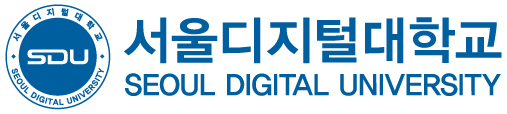 ◦ 2001년 개교 최초 사이버대학으로, 「고등교육법」의 정규 4년제 대학(학사학위) ◦ 24개 학과(전공) 운영, 연간 800여 교과목 개설◦ 12,000명이 재학, 3만 2천명의 졸업생을 배출한 종합 사이버대학◦ 국내외 명문 대학원 진학, 사법고시, 로스쿨, CPA, AICPA 합격자 배출◦ 사이버대학 최저 등록금(학점당 6만원), 반의 반 값 등록금 실현◦ 연간 1만 9천여명 장학금 지급, 국가장학금 혜택◦ 100% 온라인 수업과 시험, 스마트폰으로 쉽고 편리하게 수강◦ 아트스튜디오/페인팅룸, 연주실/협주실, 쏘잉룸 등 다양한 실습실 운영◦ 사회복지사, 평생교육사, 보육교사, 문화예술교육사 등 국가자격증 취득 가능◦ 수업 콘텐츠 부문 2년 연속 교육부 장관상 수상 및 콘텐츠 품질인증 취득 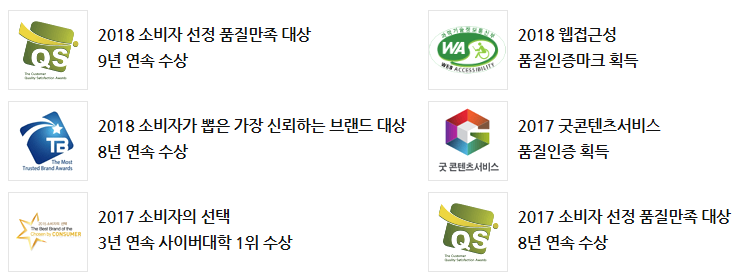 ◦ 기관의 부담이 전혀 없음
- 기관의 교육비 지원이 필요 없음 (위탁장학/국가장학으로 해결 가능◦ 협약 체결기관의 임직원(무기계약직 포함)들께 학사학위 및 다양한 자격증 취득기회 제공 ◦ 산업체위탁전형 신・편입학 또는 시간제등록 장학혜택◦ 협약기관에서 추천하는 임직원을 겸임교수로 위촉 가능◦ 협약기관 담당자는 1, 2학기 산업체위탁 모집안내 공문을 공람 또는 게시◦ 중앙부처, 지자체, 공공기관, 산업체, 협회, 교육기관, 군부대 등 1,200여 기관과 관학・학군협약 체결※ 타 사이버대학 대비 매학기 수업료 36만원 경감 ※국가장학금 신청을 통한 +α 장학혜택[국가장학금] 대한민국 국적으로 국내 대학에 지원한 신·편입생 누구나 신청 가능, 한국장학재단에 국가장학금 신청 후 선정 시 등록금 추가감면 (위탁장학과 중복수혜 가능)산학협력 신청서서울디지털대학교와 ‘산학협력 및 산업체위탁교육계약’ 체결을 신청합니다.    년     월     일기관(업체)명 : 대  표  자  :                   [인]❉ 산학협력 신청 구비서류 : 산학협력신청서 1부 (FAX 또는 스캔 후 이메일 송부 가능)❉ 문의 : 대외협력처 입학관리팀❉ URL : www.sdu.ac.kr | Mail : exco@sdu.ac.kr | Tel : 02-2128-3013~3014 | Fax : 02-2128-3017❉ 팩스 전송 후 확인 전화 요망산 학 협 력 협 약 서○○기관(이하 “회사”라 한다)와 서울디지털대학교(이하 “대학교”라 한다)는 상호 발전을 위한 우수인력을 양성하고, 공동 연구와 현장실무경험 공유 등을 위하여 협력하기로 하고, 다음과 같이 협약을 체결한다.제1조(목적) 본 협약은 “대학교”가 보유하고 있는 최첨단 온라인교육 기반을 활용하여 “회사”소속 임직원들의 자기계발과 직무능력 향상을 도모하고, “회사”가 보유하고 있는 현장의 실무기술을 대학교육에 접목시킴으로써 우수 인재의 양성과 실용교육의 활성화에 기여함을 그 목적으로 한다. 제2조(협력 분야) 상호 호혜평등의 원칙에 따라 다음 사항을 협력한다.① “회사”와 “대학교”는 ‘산학협력협약’ 체결을 통하여 상호 발전을 위하여 협력한다.② “회사”와 “대학교”는 별도의 ‘산업체위탁교육계약’을 체결하고, 필요한 경우 “회사”의 요청에 따른 맞춤교육과정을 온라인 학위과정 또는 비학위과정으로 개설하고, “회사” 소속 임직원 중 자격 있는 전문가를 겸임교수로 위촉할 수 있다.③ “회사”와 “대학교”는 각각 발행하는 정기간행물과 각종 발간자료 등을 상호 교환한다.④ 협약서에 없는 내용은 상호 간 별도 협의를 하여 정할 수 있다.제3조(발효 및 유효기간) ① 본 협약은 양측이 서명한 날로부터 발효하고, 그 유효기간은 서명한 날로부터 4년으로 한다.② 본 협약은 만료일 2개월 전까지 서면에 의한 별도 해지 통보가 없을 시에는 동일한 조건으로 4년씩 자동 연장하는 것으로 한다. 제4조(기타) 본 협약서는 “회사”와 “대학교”가 상호 합의한 사항을 모두 포함하고 있으며, 관련 협약체결 이전의 어떤 계약이나 양해, 약속, 표시를 대신한다.이 협약을 증명하기 위하여 본 협약서를 2부 작성하여 기명날인하고 양 기관이 각 1부씩 보관한다.    년     월     일산업체 위탁교육 계약서○○기관(이하 “회사”라 한다)과 서울디지털대학교(이하 “대학교”라 한다)는 「고등교육법」 제40조 및 「동법시행령」 제53조의 2의 규정에 의거 산업체 위탁교육을 실시함에 있어서 다음 사항을 계약한다.제1조(목적) 이 계약의 목적은 “회사” 임직원에 대한 교육을 “대학교”에 위탁하기 위하여 필요한 사항을 정함에 있다.제2조(위탁교육의 과정) ① 위탁교육의 과정은 학위과정 및 비학위과정을 이수하는 것으로 한다.
② 비학위과정은 “대학교”에 시간제 등록을 하거나 부설 평생교육원에 수강하는 것을 말한다.제3조(위탁생의 자격) 위탁생은 이 계약이 체결된 이후 입학 당시 “회사”에 재직하고 있는 임직원으로서 “대학교”의 신·편입학 자격기준이 있는 자로 한다.제4조(위탁생의 선발과 입학) ① “대학교”는 위탁생으로 추천된 자에 대하여 소정의 입학전형절차를 거쳐 입학을 허가한다. ② 위탁생은 “회사”에서 선발할 수 있으며, 입학허가의 기준과 절차는 “대학교”의 총장이 정한다.제5조(교육과정의 편성) ① 본 계약에 의거 위탁생을 별도 학급으로 편성할 경우에는 “회사”와 “대학교”가 공동으로 별도의 교육 과정을 편성할 수 있다.② 별도 교육과정을 편성하지 않는 경우에는 “대학교”의 「학칙」에 따른다.제6조(산업체의 시설이용) 산업체의 시설사용에 합의가 있을 때에는 사용시설 목록, 사용방법 등을 작성하여 협의를 거쳐 시행할 수 있다.제7조(산업체 임직원의 교수요원 활용) “회사” 소속 임직원 중 교수자격이 있는 자에 대하여는 심사를 통하여 “대학교” 겸임교수 또는 비전임교수로 위촉할 수 있다.제8조(교육비 및 등록) ① 위탁생의 교육비는 “대학교” 재학생 등록금 수준으로 하되, “회사”와 협의하여 조정할 수 있다.② “회사” 소속 임직원인 위탁생은 입학금 전액과 매학기 수업료의 ○○%를 감면하되, 입학 후 매학기 소정의 성적요건을 충족하여야 한다.제9조(위탁생의 신분) 본 약정에 의거 입학이 허가된 위탁생은 “대학교” 학생 신분을 갖게 되며, 「학칙」의 적용을 받는다.제10조(대학교에 대한 산업체의 지원) “대학교”에 대한 특별한 지원 약정이 있는 때에는 그 내용을 약정서의 본문 또는 별표로 작성하여 명시하도록 한다.제11조(발효 및 유효기간) ① 본 협약서는 양측이 서명한 날로부터 발효하고, 그 유효기간은 서명한 날로부터 4년으로 한다.② 본 협약은 만료일 2개월 전까지 서면에 의한 별도 해지 통보가 없을 시에는 동일한 조건으로 4년씩 자동 연장하는 것으로 한다.    년     월     일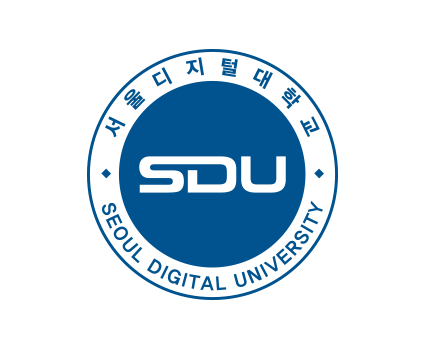 대학홈페이지 : http://www.sdu.ac.kr 입학홈페이지 : http://go.sdu.ac.kr산학협력 소개 : 대학홈페이지 > 학교소개 > 협력안내 > 산학협력 담당 : 서울디지털대학교 입학처 입학관리팀 주소 : 서울특별시 강서구 공항대로 424 (화곡동1107-2) E-mail : exco@sdu.ac.kr | Tel : 02-2128-3013 ~ 3014 | Fax : 02-2128-3017서울디지털대학교 산학협력 체결 제안1서울디지털대학교 소개22018년 대표 인증 수상내역3산학협력 내용4산학협력 체결 현황5산학협력 장학금입학구분입학금수업료비 고산업체위탁전형(신･편입학)입학금 30만원 감면학점당 6만원(협약에 따라 감면율 적용)◇ 임직원임을 확인할 수 있는 공적증명서 제출가능자예) 건강보험자격득실확인서◇ 입학 후 매학기 2.0 이상의 성적유지 필요구 분서울디지털대경희 / 한양사이버대 등수업료(학점당)6만원8만원18학점 기준 수업료108만원144만원예) 수업료(30% 감면)75만 6천원100만 8천원6산학협력 체결절차지방자치단체, 공공기관, 산업체, 협회, 교육기관 등에 산학협력 제안기관에 제안서 및 홍보자료 송부지방자치단체, 공공기관, 산업체, 협회, 교육기관 등에 산학협력 제안기관에 제안서 및 홍보자료 송부지방자치단체, 공공기관, 산업체, 협회, 교육기관 등에 산학협력 제안기관에 제안서 및 홍보자료 송부지방자치단체, 공공기관, 산업체, 협회, 교육기관 등에 산학협력 제안기관에 제안서 및 홍보자료 송부지방자치단체, 공공기관, 산업체, 협회, 교육기관 등에 산학협력 제안기관에 제안서 및 홍보자료 송부지방자치단체, 공공기관, 산업체, 협회, 교육기관 등에 산학협력 제안기관에 제안서 및 홍보자료 송부지방자치단체, 공공기관, 산업체, 협회, 교육기관 등에 산학협력 제안기관에 제안서 및 홍보자료 송부▼기관에서 제안 내용 검토 및 회신 (협약서 조문 수정 가능)기관에서 제안 내용 검토 및 회신 (협약서 조문 수정 가능)기관에서 제안 내용 검토 및 회신 (협약서 조문 수정 가능)기관에서 제안 내용 검토 및 회신 (협약서 조문 수정 가능)기관에서 제안 내용 검토 및 회신 (협약서 조문 수정 가능)기관에서 제안 내용 검토 및 회신 (협약서 조문 수정 가능)기관에서 제안 내용 검토 및 회신 (협약서 조문 수정 가능)▼산학협력 신청서를 본 대학교로 이메일 또는 팩스 송부산학협력 신청서를 본 대학교로 이메일 또는 팩스 송부산학협력 신청서를 본 대학교로 이메일 또는 팩스 송부산학협력 신청서를 본 대학교로 이메일 또는 팩스 송부산학협력 신청서를 본 대학교로 이메일 또는 팩스 송부산학협력 신청서를 본 대학교로 이메일 또는 팩스 송부산학협력 신청서를 본 대학교로 이메일 또는 팩스 송부▼산학협력 및 산업체위탁교육계약 체결 협약 체결식 개최 협의 산학협력 및 산업체위탁교육계약 체결 협약 체결식 개최 협의 산학협력 및 산업체위탁교육계약 체결 협약 체결식 개최 협의 산학협력 및 산업체위탁교육계약 체결 협약 체결식 개최 협의 산학협력 및 산업체위탁교육계약 체결 협약 체결식 개최 협의 산학협력 및 산업체위탁교육계약 체결 협약 체결식 개최 협의 산학협력 및 산업체위탁교육계약 체결 협약 체결식 개최 협의 ▼1,2학기 산업체위탁 신‧편입학 모집 안내 공문 발송 시 공람 또는 게시임직원이 산업체위탁전형 입학 시 장학혜택 부여1,2학기 산업체위탁 신‧편입학 모집 안내 공문 발송 시 공람 또는 게시임직원이 산업체위탁전형 입학 시 장학혜택 부여1,2학기 산업체위탁 신‧편입학 모집 안내 공문 발송 시 공람 또는 게시임직원이 산업체위탁전형 입학 시 장학혜택 부여1,2학기 산업체위탁 신‧편입학 모집 안내 공문 발송 시 공람 또는 게시임직원이 산업체위탁전형 입학 시 장학혜택 부여1,2학기 산업체위탁 신‧편입학 모집 안내 공문 발송 시 공람 또는 게시임직원이 산업체위탁전형 입학 시 장학혜택 부여1,2학기 산업체위탁 신‧편입학 모집 안내 공문 발송 시 공람 또는 게시임직원이 산업체위탁전형 입학 시 장학혜택 부여1,2학기 산업체위탁 신‧편입학 모집 안내 공문 발송 시 공람 또는 게시임직원이 산업체위탁전형 입학 시 장학혜택 부여7산학협력 체결 근거【고등교육법】제40조(산업체 위탁교육) ① 산업대학(전문대학·원격대학을 포함한다)은 산업체(산업체를 구성원으로 하는 단체를 포함한다)로부터 위탁받아 교육을 실시하거나 산업체에 위탁하여 교육을 실시할 수 있다. 【고등교육법시행령】제53조의2(산업체 위탁교육) ① 법 제40조제2항에 따라 산업대학･전문대학 및 원격대학의 장은 산업체로부터 고등학교졸업 또는 이와 동등 이상의 학력을 가진 자(편입학을 받아 위탁교육을 실시하는 경우에는 전문대학 졸업자 또는 이와 동등 이상의 학력이 있는 자)로서 산업체에서 근무 중인 자의 교육을 위탁받은 때에는 당해 산업체와의 계약에 의하여 위탁교육을 실시할 수 있다.8주요 협약체결 기관중앙행정기관 협약 체결 중앙행정기관 협약 체결 중앙행정기관 협약 체결 중앙행정기관 협약 체결 교육부 행정자치부법무부고용노동부대법원 국회사무처 경찰청우정사업본부산업통상자원부문화체육관광부국세청조달청 외지방자치단제 협약 체결 지방자치단제 협약 체결 지방자치단제 협약 체결 지방자치단제 협약 체결 서울특별시청 경기도청강원도청충북도청충남도청인천시청대구광역시청부산광역시청 외공기업/공공기관 협약 체결공기업/공공기관 협약 체결공기업/공공기관 협약 체결공기업/공공기관 협약 체결국민건강보험공단 국민연금공단 한국수력원자력국립공원관리공단 도로교통공단주택관리공단 한국가스공사한국수력원자력 한국장애인고용공단 한국철도공사(코레일)한국공항공사 서울교통공사 외협회/단체 협약 체결 협회/단체 협약 체결 협회/단체 협약 체결 협회/단체 협약 체결 경찰공제회 대한간호조무사협회 대한변리사회 서울시청소년시설협회한국공인회계사회 한국관세사회 한국무역협회대한전기협회 외 산업체 협약 체결 산업체 협약 체결 산업체 협약 체결 산업체 협약 체결 SK텔레콤 KT CJ효성넥센 LG디스플레이 우리은행신한카드YTNSK하이닉스삼성공업현대제철 외학군 협약 체결학군 협약 체결학군 협약 체결학군 협약 체결국방부국방홍보원육군본부해군본부공군본부육군교육사령부육군보병학교해병대사령부 외9학과 및 전공 개설계열8개 학부 2개 분야 24개 학과 및 전공8개 학부 2개 분야 24개 학과 및 전공인문사회[경상학부] [법무경찰학부] [부동산학부] [상담심리학부] [사회복지학부][국제분야][교육분야]경영, 세무회계, 무역물류법무행정, 경찰부동산상담심리사회복지영어, 중국, 일본 아동, 평생교육IT 및 문화예술[IT공학부] [디자인학부] [문화예술학부] 컴퓨터공학, 소프트웨어공학, 전기전자공학(신설)시각디자인, 산업디자인미디어영상, 패션, 회화, 문예창작, 문화예술경영, 실용음악10다양한 자격증구분자격증국가자격증사회복지사2급, 보육교사2급, 평생교육사, 건강가정사, 청소년지도사, 보건교육사, 인터넷윤리자격지도사 등 민간자격증(SDU자격증)SDU심리상담사 2급, SDU중국어번역사, 어린이중국어지도전문가, SDU사이버TESOL, SDU비즈니스영어, SDU영어번역자격증, 패션에디터, 창의미술지도사, 갤러리스트, 문화예술경영사, 문화예술해설사, 어린이책그림작가, 컴퓨터프로그래밍지도사, 금융교육사, 생활환경디자인설계사, 생활환경디자인코디네이터 등 IT 관련 자격증 CPE, PDU(PMP), CISCO(CCNA) 등 11편리한 학생서비스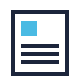 학생 중심 학사제도조기졸업, 복수전공, 부전공, 수강유예, 계절학기 운영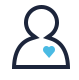 다양하고 편리한 서비스배포교안서비스, 전자도서관서비스, 재수강서비스(졸업 후 4년) 클라우드컴퓨팅실습서비스, 모바일강의서비스수업장애상담센터, 심리상담센터, 장애학생지원센터 1. 기관 현황1. 기관 현황1. 기관 현황1. 기관 현황1. 기관 현황1. 기관 현황1. 기관 현황1. 기관 현황1. 기관 현황1. 기관 현황1. 기관 현황기관명기관명대 표 자(직함 및 성명)대 표 자(직함 및 성명)설립일자설립일자임직원수임직원수주 소주 소소 개소 개연 혁연 혁년 월년 월주요내용 (대표자 또는 상호, 경영 주요사항 변경 등)주요내용 (대표자 또는 상호, 경영 주요사항 변경 등)주요내용 (대표자 또는 상호, 경영 주요사항 변경 등)주요내용 (대표자 또는 상호, 경영 주요사항 변경 등)주요내용 (대표자 또는 상호, 경영 주요사항 변경 등)주요내용 (대표자 또는 상호, 경영 주요사항 변경 등)주요내용 (대표자 또는 상호, 경영 주요사항 변경 등)연 혁연 혁연 혁연 혁연 혁연 혁연 혁연 혁연 혁연 혁2. 기관 산학협력업무 담당자2. 기관 산학협력업무 담당자2. 기관 산학협력업무 담당자2. 기관 산학협력업무 담당자2. 기관 산학협력업무 담당자2. 기관 산학협력업무 담당자2. 기관 산학협력업무 담당자2. 기관 산학협력업무 담당자2. 기관 산학협력업무 담당자2. 기관 산학협력업무 담당자2. 기관 산학협력업무 담당자부서직위직위성명성명연락처휴대폰휴대폰FAXFAXe-mail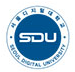 서울디지털대학교 총장 귀하○○ 기 관대표이사 ○ ○ ○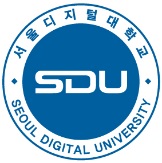 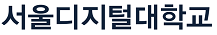 총 장 김 재 홍○○ 기 관대표이사 ○ ○ ○총 장 김 재 홍INFORMATIONCONTACT